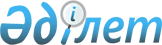 О внесении изменений и дополнений в решение Уалихановского районного маслихата от 28 декабря 2018 года № 2-33с "Об утверждении бюджета Кишкенекольского сельского округа Уалихановского района на 2019-2021 годы"Решение Уалихановского районного маслихата Северо-Казахстанской области от 29 марта 2019 года № 2-37 с. Зарегистрировано Департаментом юстиции Северо-Казахстанской области 3 апреля 2019 года № 5300
      В соответствии со статьями 106 и 109-1 Бюджетного кодекса Республики Казахстан от 4 декабря 2008 года, подпунктом 1) пункта 1 статьи 6, пунктом 4 статьи 7 Закона Республики Казахстан от 23 января 2001 года "О местном государственном управлении и самоуправлении в Республике Казахстан", Уалихановский районный маслихат РЕШИЛ:
      1. Внести в решение Уалихановского районного маслихата "Об утверждении бюджета Кишкенекольского сельского округа Уалихановского района на 2019-2021 годы" от 28 декабря 2018 года № 2-33с (опубликовано 22 января 2019 года в Эталонном контрольном банке нормативных правовых актов Республики Казахстан в электронном виде, зарегистрировано в Реестре государственной регистрации нормативных правовых актов №5183) следующие изменения и дополнения:
      Пункт 1 изложить в следующей редакции:
       "1. Утвердить бюджет Кишкенекольского сельского округа Уалихановского района на 2019-2021 годы согласно приложениям 1, 2 и 3 соответственно, в том числе на 2019 год в следующих объемах:
      1) доходы — 63 821 тысяч тенге:
      налоговые поступления — 36 637 тысяч тенге;
      неналоговые поступления — 116 тысяч тенге;
      поступления от продажи основного капитала — 0 тысяч тенге;
      поступления трансфертов — 27 068 тысяч тенге;
      2) затраты — 75 406,5 тысяч тенге;
      3) чистое бюджетное кредитование — 0 тысяч тенге:
      бюджетные кредиты – 0 тысяч тенге;
      погашение бюджетных кредитов – 0 тысяч тенге;
      4) сальдо по операциям с финансовыми активами - 0 тысяч тенге:
      приобретение финансовых активов – 0 тысяч тенге;
      поступления от продажи финансовых активов государства – 0 тысяч тенге; 
      5) дефицит (профицит) бюджета - 0 тысяч тенге;
      6) финансирование дефицита (использование профицита) бюджета – 0 тысяч тенге:
      поступление займов – 0 тысяч тенге;
      погашение займов – 0 тысяч тенге;
      используемые остатки бюджетных средств – 11585,5 тысяч тенге.";
      дополнить пунктом 5-1 следующего содержания: 
       "5-1. Предусмотреть в бюджете сельского округа расходы за счет свободных остатков бюджетных средств, сложившихся на начало финансового года в сумме 11585,5 тысяч тенге, согласно приложению 4.";
      приложение 1 к указанному решению изложить в новой редакции согласно приложению 1 к настоящему решению;
      дополнить приложением 4 к указанному решению согласно приложению 2 к настоящему решению.
      2. Настоящее решение вводится в действие с 1 января 2019 года. Бюджет Кишкенекольского сельского округа Уалихановского района СКО на 2019 год
      Продолжение таблицы Расходы за счет свободных остатков бюджетных средств, сложившихся на 1 января 2019 года
					© 2012. РГП на ПХВ «Институт законодательства и правовой информации Республики Казахстан» Министерства юстиции Республики Казахстан
				
      Председатель 
ХXXVII сессии VI созыва 

 Е. Уахитов

      Секретарь Уалихановского 
районного маслихата 

_Б.Кадиров
Приложение 1 к решению Уалихановского районного маслихата от 29 марта 2019 года №2-37сПриложение1 к решению Уалихановского районного маслихата №2-33с от 28 декабря 2019 года
Категория
Категория
Категория
Наименование
Сумма, тысяч тенге
Класс
Класс
Наименование
Сумма, тысяч тенге
Подкласс
Наименование
Сумма, тысяч тенге
1
1
1
2
3
1) Доходы
63821
1
Hалоговые поступления
36637
01
Подоходный налог
22048
2
Индивидуальный подоходный налог
22048
04
Налоги на собственность
14529
1
Налоги на имущество
381
3
Земельный налог
1848
4
Налог на транспортные средства
12300
05
Внутренние налоги на товары, работы и услуги
60
4
Сборы за ведение предпринимательской и профессиональной деятельности
60
2
Hеналоговые поступления
116
01
Доходы от государственной собственности
116
5
Доходы от аренды имущества, находящегося в государственной собственности
116
3
Поступления от продажи основного капитала
0
4
Поступления трансфертов
27068
02
Трансферты из вышестоящих органов государственного управления
27068
3
Трансферты из районного (города областного значения) бюджета
27068
Функциональная группа
Функциональная группа
Функциональная группа
Наименование
Сумма, тысяч тенге
Администратор бюджетных программ
Администратор бюджетных программ
Наименование
Сумма, тысяч тенге
Программа
Наименование
Сумма, тысяч тенге
1
1
1
2
3
2) Затраты
75406,5
01
Государственные услуги общего характера
45588,5
124
Аппарат акима города районного значения, села, поселка, сельского округа
45588,5
001
Услуги по обеспечению деятельности акима города районного значения, села, поселка, сельского округа
40188,5
022
Капитальные расходы государственного органа
5400
04
Образование
1576
124
Аппарат акима города районного значения, села, поселка, сельского округа
1576
005
Организация бесплатного подвоза учащихся до ближайшей школы и обратно в сельской местности
1576
07
Жилищно-коммунальное хозяйство
17872
124
Аппарат акима города районного значения, села, поселка, сельского округа
17872
008
Освещение улиц в населенных пунктах
13265
010
Содержание мест захоронений и погребение безродных
114
011
Благоустройство и озеленение населенных пунктов
4493
12
Транспорт и коммуникации
3003
124
Аппарат акима города районного значения, села, поселка, сельского округа
3003
013
Обеспечение функционирование автомобильных дорог в городах районного значения, селах, поселках, сельских округах
3003
13
Прочие
7367
124
Аппарат акима города районного значения, села, поселка, сельского округа
7367
040
Реализация мероприятий для решения вопросов обустройства населенных пунктов в реализацию мер по содействию экономическому развитию регионов в рамках Программы развития регионов до 2020 года
7367
3) Чистое бюджетное кредитование
0
4) Сальдо по операциям с финансовыми активами
0
5) Дефицит (профицит) бюджета
0
6) Финансирование дефицита (использование профицита) бюджета
0
7
Поступления займов
0
Функциональная группа
Функциональная группа
Функциональная группа
Наименование
Сумма, тысяч тенге
Администратор бюджетных программ
Администратор бюджетных программ
Наименование
Сумма, тысяч тенге
Программа
Наименование
Сумма, тысяч тенге
16
Погашение займов
0
Категория
Категория
Категория
Наименование
Сумма, тысяч тенге
Класс
Класс
Наименование
Сумма, тысяч тенге
Подкласс
Наименование
Сумма, тысяч тенге
8
Используемые остатки бюджетных средств
11585,5
01
Остатки бюджетных средств
11585,5
1
Свободные остатки бюджетных средств
11585,5Приложение 2 к решению Уалихановского районного маслихата от 29 марта 2019 года №2-37сПриложение 4 к решению Уалихановского районного маслихата от 28 декабря 2018 года №2-33с
Функциональная группа
Функциональная группа
Функциональная группа
Наименование
Сумма, тысяч тенге
Администратор бюджетных программ
Администратор бюджетных программ
Наименование
Сумма, тысяч тенге
Программа
Наименование
Сумма, тысяч тенге
1
1
1
2
3
2. Затраты
11585,5
01
Государственные услуги общего характера
4988,5
124
Аппарат акима города районного значения, села, поселка, сельского округа
4988,5
001
Услуги по обеспечению деятельности акима города районного значения, села, поселка, сельского округа
4988,5
04
Образование
76
124
Аппарат акима города районного значения, села, поселка, сельского округа
76
005
Организация бесплатного подвоза учащихся до ближайшей школы и обратно в сельской местности
76
07
Жилищно-коммунальное хозяйство
3518
124
Аппарат акима города районного значения, села, поселка, сельского округа
3518
008
Освещение улиц в населенных пунктах
3000
011
Благоустройство и озеленение населенных пунктов
518
12
Транспорт и коммуникации
3003
124
Аппарат акима города районного значения, села, поселка, сельского округа
3003
013
Обеспечение функционирование автомобильных дорог в городах районного значения, селах, поселках, сельских округах
3003